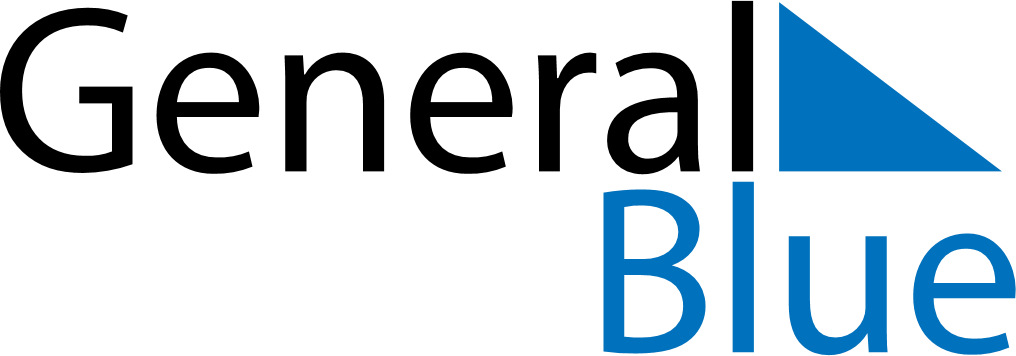 June 2019June 2019June 2019June 2019June 2019June 2019MaltaMaltaMaltaMaltaMaltaMaltaSundayMondayTuesdayWednesdayThursdayFridaySaturday12345678June 7th91011121314151617181920212223242526272829Saints Peter and Paul30NOTES